ПриложениеУТВЕРЖДЕНраспоряжением Главымуниципального образования"Город Архангельск"от 02.10.2020 № 3419рПРОЕКТ МЕЖЕВАНИЯ территории муниципального образования "Город Архангельск" в границах ул. Пирсовой площадью 6,4028 гаВведениеПроект межевания территории в границах ул. Пирсовой выполнен 
на основании распоряжения Главы муниципального образования "Город Архангельск" от 04.09.2019 № 3020р "О подготовке проекта межевания территории муниципального образования "Город Архангельск" в границах 
ул. Пирсовой площадью 6,4028 га".Проект межевания разработан в соответствии с Градостроительным кодексом Российской Федерации от 29.12.2004 №190-ФЗ; Земельным кодексом Российской Федерации от 25.10.2001 №136-ФЗ; СП 42.13330 "Градостроительство. Планировка и застройка городских и сельских поселений. Актуализированная редакция СНиП 2.07.01-89*"; СНиП 11-04-2003 "Инструкция о порядке разработки, согласования, экспертизы и утверждения градостроительной документации".В работе учитывалась и анализировалась следующая документация:Генеральный план муниципального образования "Город Архангельск", утвержденный постановлением министерства строительства и архитектуры Архангельской области от 02.04.2020 № 37-п;Правила землепользования и застройки муниципального образования "Город Архангельск", утвержденные постановлением министерства строительства и архитектуры Архангельской области от 26.12.2019 № 38-п (с изменениями);распоряжение Главы муниципального образования "Город Архангельск" от 05.09.2019 № 3020р "О подготовке проекта межевания территории муниципального образования "Город Архангельск" в границах ул. Пирсовой площадью 6,4028 га";топографический план масштаба 1:500, выданный департаментом градостроительства Администрации муниципального образования "Город Архангельск";кадастровый план территории от 03.08.2016 № 2900/201/16-174949, выданный филиалом ФГБУ "ФКП Росреестра" по Архангельской области 
и Ненецкому автономному округу на кадастровый квартал 29:22:080201.Проект межевания территорииПри анализе исходной документации выявлено, что проектируемые земельные участки, расположенные в границах ул. Пирсовой, будут сформированы в кадастровом квартале 29:22:080201.Территория находится в границах зоне индивидуальных жилых домов 
с приусадебными участками и малоэтажных многоквартирных жилых домов (кодовое обозначение Ж-5). Характеристики земельных участков приведены в таблице 1.Таблица 1 – Характеристики земельных участковПродолжение таблицы 1Продолжение таблицы 1Из земель государственной собственности необходимо сформировать земельный участок 29:22:080201:ЗУ1, расположенный по адресу: Архангельская область, г. Архангельск, Исакогорский территориальный округ, по ул. Пирсовой, площадью 5328 кв. м, с разрешенным использованием: "для общего пользования (уличная сеть)".Под объектом, расположенным по адресу: Архангельская область, 
г. Архангельск, Исакогорский территориальный округ, по ул. Пирсовой, д. 68, необходимо сформировать земельный участок 29:22:080201:ЗУ2 площадью 3264 кв. м с разрешенным использованием: "малоэтажная многоквартирная жилая застройка". Под объектом, расположенным по адресу: Архангельская область, 
г. Архангельск, Исакогорский территориальный округ, по ул. Пирсовой, д. 66, необходимо сформировать земельный участок 29:22:080201:ЗУ3 площадью 2317 кв. м с разрешенным использованием: "малоэтажная многоквартирная жилая застройка" путем перераспределения 29:22:080201:99 и земель, государственная собственность на которые не разграничена.Под объектом, расположенным по адресу: Архангельская область, 
г. Архангельск, Исакогорский территориальный округ, по ул. Пирсовой, д. 64, необходимо сформировать земельный участок 29:22:080201:ЗУ4 площадью 2554 кв. м с разрешенным использованием: "малоэтажная многоквартирная жилая застройка". Под объектом, расположенным по адресу: Архангельская область, 
г. Архангельск, Исакогорский территориальный округ, по ул. Пирсовой, д. 62, необходимо сформировать земельный участок 29:22:080201:ЗУ5 площадью 3761 кв. м с разрешенным использованием: "малоэтажная многоквартирная жилая застройка". Под объектом, расположенным по адресу: Архангельская область, 
г. Архангельск, Исакогорский территориальный округ, по ул. Пирсовой, д. 60, необходимо сформировать земельный участок 29:22:080201:ЗУ6 площадью 2503 кв. м с разрешенным использованием: "малоэтажная многоквартирная жилая застройка". Под объектом, расположенным по адресу: Архангельская область, 
г. Архангельск, Исакогорский территориальный округ, по ул. Пирсовой, д. 58, необходимо сформировать земельный участок 29:22:080201:ЗУ7 площадью 2186 кв. м с разрешенным использованием: "малоэтажная многоквартирная жилая застройка". Под объектом, расположенным по адресу: Архангельская область, 
г. Архангельск, Исакогорский территориальный округ, по ул. Пирсовой, д. 56, необходимо сформировать земельный участок 29:22:080201:ЗУ8 площадью 2446 кв. м с разрешенным использованием: "малоэтажная многоквартирная жилая застройка". Из земель государственной собственности необходимо сформировать земельный участок 29:22:080201:ЗУ9, расположенный по адресу: Архангельская область, г. Архангельск, Исакогорский территориальный округ, по ул. Пирсовой, площадью 1824 кв. м, с разрешенным использованием: "земельные участки (территории) общего пользования".Из земель государственной собственности необходимо сформировать земельный участок 29:22:080201:ЗУ10, расположенный по адресу: Архангельская область, г. Архангельск, Исакогорский территориальный округ, по ул. Пирсовой, площадью 953 кв. м, с разрешенным использованием: "земельные участки (территории) общего пользования".Под объектом, расположенным по адресу: Архангельская область, 
г. Архангельск, Исакогорский территориальный округ, по ул. Пирсовой, д. 69, необходимо сформировать земельный участок 29:22:080201:ЗУ11 площадью 1404 кв. м с разрешенным использованием: "малоэтажная многоквартирная жилая застройка". Под объектом, расположенным по адресу: Архангельская область, 
г. Архангельск, Исакогорский территориальный округ, по ул. Пирсовой, д. 67, необходимо сформировать земельный участок 29:22:080201:ЗУ12 площадью 1249 кв. м с разрешенным использованием: "малоэтажная многоквартирная жилая застройка". По адресу: Архангельская область, г. Архангельск, Исакогорский территориальный округ, по ул. Пирсовой необходимо сформировать земельный участок 29:22:080201:ЗУ13 площадью 1090 кв. м с разрешенным использованием: "для индивидуальной жилой застройки" путем перераспределения земельного участка 29:22:080201:1 и земель, государственная собственность на которые 
не разграничена. Под объектом, расположенным по адресу: Архангельская область, 
г. Архангельск, Исакогорский территориальный округ, по ул. Пирсовой, д. 65, необходимо сформировать земельный участок 29:22:080201:ЗУ14 площадью 865 кв. м с разрешенным использованием: "земельные участки (территории) общего пользования" путем перераспределения земельного участка 29:22:080201:4 и земель, государственная собственность на которые не разграничена. Необходимо образовать земельный участок 29:22:080201:ЗУ15 площадью 445 кв. м с разрешенным использованием: "земельные участки (территории) общего пользования" путем объединения земельных участков:29:22:080201:5 (площадью 90 кв. м),29:22:080201:2 (площадью 360 кв. м).Под объектом, расположенным по адресу: Архангельская область, 
г. Архангельск, Исакогорский территориальный округ, по ул. Пирсовой, д. 61, необходимо сформировать земельный участок 29:22:080201:ЗУ16 площадью 1102 кв. м с разрешенным использованием: "малоэтажная многоквартирная жилая застройка". Под объектом, расположенным по адресу: Архангельская область, 
г. Архангельск, Исакогорский территориальный округ, по ул. Пирсовой, д. 63, необходимо сформировать земельный участок 29:22:080201:ЗУ17 площадью 1776 кв. м с разрешенным использованием: "малоэтажная многоквартирная жилая застройка". Под объектом, расположенным по адресу: Архангельская область, 
г. Архангельск, Исакогорский территориальный округ, по ул. Пирсовой, д. 57, необходимо сформировать земельный участок 29:22:080201:ЗУ18 площадью 1097 кв. м с разрешенным использованием: "малоэтажная многоквартирная жилая застройка". Под объектом, расположенным по адресу: Архангельская область, 
г. Архангельск, Исакогорский территориальный округ, по ул. Пирсовой, д. 59, необходимо сформировать земельный участок 29:22:080201:ЗУ19 площадью 1911 кв. м с разрешенным использованием: "малоэтажная многоквартирная жилая застройка". Из земель государственной собственности необходимо сформировать земельный участок 29:22:080201:ЗУ20, расположенный по адресу: Архангельская область, г. Архангельск, Исакогорский территориальный округ, по ул. Пирсовой, площадью 633 кв. м, с разрешенным использованием: "земельные участки (территории) общего пользования".Под объектом, расположенным по адресу: Архангельская область, 
г. Архангельск, Исакогорский территориальный округ, по ул. Пирсовой, д. 55, необходимо сформировать земельный участок 29:22:080201:ЗУ21 площадью 2146 кв. м с разрешенным использованием: "малоэтажная многоквартирная жилая застройка". Из земель государственной собственности необходимо сформировать земельный участок 29:22:080201:ЗУ22, расположенный по адресу: Архангельская область, г. Архангельск, Исакогорский территориальный округ, по ул. Пирсовой, площадью 7992 кв. м, с разрешенным использованием: "земельные участки (территории) общего пользования".Из земель государственной собственности необходимо сформировать земельный участок 29:22:080201:ЗУ23, расположенный по адресу: Архангельская область, г. Архангельск, Исакогорский территориальный округ, по ул. Пирсовой, площадью 3214 кв. м, с разрешенным использованием: "земельные участки (территории) общего пользования".Из земель государственной собственности необходимо сформировать земельный участок 29:22:080201:ЗУ24, расположенный по адресу: Архангельская область, г. Архангельск, Исакогорский территориальный округ, по ул. Пирсовой, площадью 8991 кв. м, с разрешенным использованием: "земельные участки (территории) общего пользования".В соответствии с градостроительным регламентом зоны Ж-5, в пределах которой находится земельный участок, определенный для разработки проекта межевания территории, проектируемое разрешенное использование – индивидуальные жилые дома с приусадебными участками.Каталог координат земельных участков, подлежащих образованию, представлен в таблице 2.Таблица 2 – Характеристики земельных участков, подлежащих образованиюПродолжение таблицы 2Продолжение таблицы 2Продолжение таблицы 2Продолжение таблицы 2Продолжение таблицы 2Продолжение таблицы 2Конфигурация и расположение образуемых и существующих земельных участков показаны на чертеже проекта межевания.В соответствии с Правилами землепользования и застройки муниципального образования "Город Архангельск" минимальный отступ зданий, строений, сооружений от красных линий вновь строящихся или реконструируемых зданий, строений, сооружений должен быть на расстоянии не менее трех метров.Территория, в отношении которой подготовлен проект межевания, располагается в границах следующих зон: полностью в границах особо охраняемой природной территории;полностью в границах зон санитарной охраны источников питьевого 
и хозяйственно-бытового водоснабжения, определенных в соответствии 
с распоряжениями министерства природных ресурсов и лесопромышленного комплекса Архангельской области (2 пояс);полностью в границах зон санитарной охраны источников питьевого 
и хозяйственно-бытового водоснабжения, определенных в соответствии 
с распоряжениями министерства природных ресурсов и лесопромышленного комплекса Архангельской области (3 пояс);частично в береговой полосе;частично в прибрежной зоне;частично в границах водоохранных зон, прибрежных защитных полос водных объектов и береговых полос, определенных в соответствии с Водным кодексом Российской Федерации.Границы территорий объектов культурного наследия, границы зон действия публичных сервитутов не выявлены.____________Приложениек проекту межевания территории муниципального образования "Город Архангельск" в границах ул. Пирсовой площадью 6,4028 га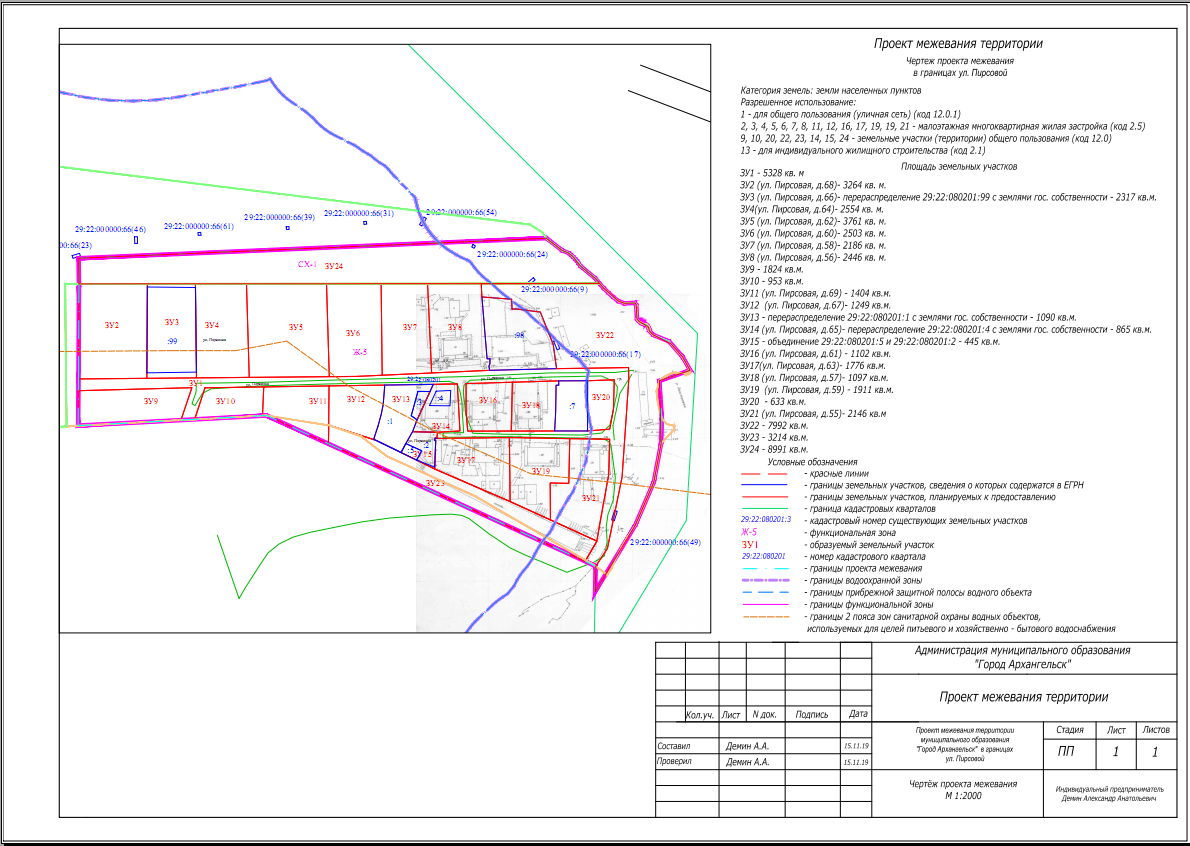 ____________Проектируемый земельный участок, обозначениеПроектная площадь, кв. мИсходныехарактеристикиПроектныехарактеристики123429:22:080201:ЗУ15328Земли государственной собственностиЗемли населенных пунктов.Разрешенное использование: "для общего пользования (уличная сеть)"29:22:080201:ЗУ23264Земли государственной собственностиЗемли населенных пунктов.Разрешенное использование: "малоэтажная многоквартирная жилая застройка"29:22:080201:ЗУ3231729:22:080201:99Земли населенных пунктов.Разрешенное использование:"Для многоквартирной застройки" с землями государственной собственностиЗемли населенных пунктов.Разрешенное использование: "малоэтажная многоквартирная жилая застройка"29:22:080201:ЗУ42554Земли государственной собственностиЗемли населенных пунктов.Разрешенное использование: "малоэтажная многоквартирная жилая застройка"29:22:080201:ЗУ53761Земли государственной собственностиЗемли населенных пунктов.Разрешенное использование: "малоэтажная многоквартирная жилая застройка"29:22:080201:ЗУ62503Земли государственной собственностиЗемли населенных пунктов.Разрешенное использование: "малоэтажная многоквартирная жилая застройка"29:22:080201:ЗУ72186Земли государственной собственностиЗемли населенных пунктов.Разрешенное использование: "малоэтажная многоквартирная жилая застройка"123429:22:080201:ЗУ82446Земли государственной собственностиЗемли населенных пунктов.Разрешенное использование: "малоэтажная многоквартирная жилая застройка"29:22:080201:ЗУ91824Земли государственной собственностиЗемли населенных пунктов.Разрешенное использование: "земельные участки (территории) общего пользования"29:22:080201:ЗУ10953Земли государственной собственностиЗемли населенных пунктов.Разрешенное использование: "земельные участки (территории) общего пользования"29:22:080201:ЗУ111404Земли государственной собственностиЗемли населенных пунктов.Разрешенное использование: "малоэтажная многоквартирная жилая застройка"29:22:080201:ЗУ121249Земли государственной собственностиЗемли населенных пунктов.Разрешенное использование: "малоэтажная многоквартирная жилая застройка"29:22:080201:ЗУ13109029:22:080201:1Земли населенных пунктов.Разрешенное использование:"Для индивидуальной жилой застройки" 
с землями государственной собственности Земли населенных пунктов.Разрешенное использование: "для индивидуальной жилой застройки"29:22:080201:ЗУ1486529:22:080201:4Земли населенных пунктов.Разрешенное использование:"под огороды" с землями государственной собственности Земли населенных пунктов.Разрешенное использование: "земельные участки (территории) общего пользования"29:22:080201:ЗУ1544529:22:080201:5Земли населенных пунктов.Разрешенное использование:
"под огороды"; 29:22:080201:2Земли населенных пунктов.Земли населенных пунктов.Разрешенное использование: "земельные участки (территории) общего пользования "1234Разрешенное использование:Земли государственной собственности"под огороды"29:22:080201:ЗУ161102Земли государственной собственностиЗемли населенных пунктов.Разрешенное использование: "малоэтажная многоквартирная жилая застройка"29:22:080201:ЗУ171776Земли государственной собственностиЗемли населенных пунктов.Разрешенное использование: "малоэтажная многоквартирная жилая застройка"29:22:080201:ЗУ181097Земли государственной собственностиЗемли населенных пунктов.Разрешенное использование: "малоэтажная многоквартирная жилая застройка"29:22:080201:ЗУ191911Земли государственной собственностиЗемли населенных пунктов.Разрешенное использование: "малоэтажная многоквартирная жилая застройка"29:22:080201:ЗУ20633Земли государственной собственностиЗемли населенных пунктов.Разрешенное использование: "земельные участки (территории) общего пользования"29:22:080201:ЗУ212146Земли государственной собственностиЗемли населенных пунктов.Разрешенное использование: "малоэтажная многоквартирная жилая застройка"29:22:080201:ЗУ227992Земли государственной собственностиЗемли населенных пунктов.Разрешенное использование: "земельные участки (территории) общего пользования"29:22:080201:ЗУ233214Земли государственной собственностиЗемли населенных пунктов.Разрешенное использование: "земельные участки (территории) общего пользования"29:22:080201:ЗУ248991Земли государственной собственностиЗемли населенных пунктов.Разрешенное использование: "земельные участки (территории) общего пользования"Проектируемый земельный участок, обозначениеКоординатыКоординатыПроектируемый земельный участок, обозначениеXY12329:22:080201:ЗУ1649092,552519149,8929:22:080201:ЗУ1649100,932519149,6429:22:080201:ЗУ1649110,212519346,2629:22:080201:ЗУ1649118,152519440,8429:22:080201:ЗУ1649121,202519488,19123649123,902519539,21649115,602519539,65649045,972519537,56648994,952519529,09648982,042519521,35648985,202519513,62648999,882519521,42649047,082519527,99649072,522519527,81649071,902519499,41649070,972519456,65649068,552519408,70649068,512519405,34649072,822519405,48649074,362519421,41649107,602519418,25649106,682519401,22649105,262519374,63649102,732519327,38649100,262519281,13649098,032519239,50649075,382519233,24649074,482519223,41649097,802519230,21649108,132519424,44649112,592519490,03649113,402519510,57649114,832519529,42649093,882519529,58649079,662519527,51649077,812519511,81649076,902519488,52649075,672519457,71649074,432519426,91649087,832519425,2429:22:080201:ЗУ2649100,902519149,6429:22:080201:ЗУ2649168,342519147,3629:22:080201:ЗУ2649170,232519195,8829:22:080201:ЗУ2649167,952519195,9729:22:080201:ЗУ2649107,082519197,9329:22:080201:ЗУ2649103,192519198,1229:22:080201:ЗУ2649100,902519149,6429:22:080201:ЗУ3649170,232519195,8829:22:080201:ЗУ3649171,562519229,9329:22:080201:ЗУ3649168,982519230,0229:22:080201:ЗУ3649108,912519233,0329:22:080201:ЗУ3649104,862519233,2329:22:080201:ЗУ3649103,192519198,12123649107,082519197,93649167,952519195,97649170,232519195,8829:22:080201:ЗУ4649171,562519229,9329:22:080201:ЗУ4649172,972519266,1129:22:080201:ЗУ4649106,632519270,6229:22:080201:ЗУ4649104,862519233,2329:22:080201:ЗУ4649108,912519233,0329:22:080201:ЗУ4649168,982519230,0229:22:080201:ЗУ4649171,562519229,9329:22:080201:ЗУ5649172,972519266,1129:22:080201:ЗУ5649175,182519322,8629:22:080201:ЗУ5649109,312519327,3429:22:080201:ЗУ5649106,632519270,6229:22:080201:ЗУ5649172,972519266,1129:22:080201:ЗУ6649175,182519322,8629:22:080201:ЗУ6649176,692519361,5529:22:080201:ЗУ6649111,762519364,7629:22:080201:ЗУ6649110,202519346,0729:22:080201:ЗУ6649109,312519327,3429:22:080201:ЗУ6649175,182519322,8629:22:080201:ЗУ7649176,692519361,5529:22:080201:ЗУ7649177,982519394,4629:22:080201:ЗУ7649114,702519399,7729:22:080201:ЗУ7649111,762519364,7629:22:080201:ЗУ7649176,692519361,5529:22:080201:ЗУ8649177,982519394,4629:22:080201:ЗУ8649179,462519432,4529:22:080201:ЗУ8649169,982519433,2929:22:080201:ЗУ8649126,242519438,6829:22:080201:ЗУ8649126,332519440,7029:22:080201:ЗУ8649122,852519440,8029:22:080201:ЗУ8649121,012519440,1429:22:080201:ЗУ8649118,152519440,8329:22:080201:ЗУ8649114,702519399,7729:22:080201:ЗУ8649177,982519394,4629:22:080201:ЗУ9649092,552519149,8929:22:080201:ЗУ9649097,802519230,2129:22:080201:ЗУ9649074,482519223,4129:22:080201:ЗУ9649067,742519150,6329:22:080201:ЗУ9649092,552519149,8929:22:080201:ЗУ10649098,032519239,5029:22:080201:ЗУ10649098,032519239,5029:22:080201:ЗУ10649100,252519281,1329:22:080201:ЗУ10649079,802519281,0529:22:080201:ЗУ10649075,382519233,2429:22:080201:ЗУ10649098,032519239,5012329:22:080201:ЗУ11649100,252519281,1329:22:080201:ЗУ11649102,732519327,3829:22:080201:ЗУ11649074,622519328,1829:22:080201:ЗУ11649061,672519328,5529:22:080201:ЗУ11649079,992519284,1729:22:080201:ЗУ11649080,012519281,0529:22:080201:ЗУ11649100,252519281,1329:22:080201:ЗУ12649102,732519327,3829:22:080201:ЗУ12649104,842519366,6529:22:080201:ЗУ12649103,212519366,8129:22:080201:ЗУ12649090,862519366,2929:22:080201:ЗУ12649084,042519365,1429:22:080201:ЗУ12649075,292519363,1129:22:080201:ЗУ12649066,552519360,6629:22:080201:ЗУ12649065,892519360,5029:22:080201:ЗУ12649065,892519360,5029:22:080201:ЗУ12649074,922519328,1729:22:080201:ЗУ12649102,732519327,3829:22:080201:ЗУ12649104,842519366,6529:22:080201:ЗУ12649106,692519401,2329:22:080201:ЗУ12649101,492519399,0929:22:080201:ЗУ13649101,242519390,6029:22:080201:ЗУ13649083,852519386,4629:22:080201:ЗУ13649081,072519390,7129:22:080201:ЗУ13649072,552519387,8629:22:080201:ЗУ13649063,972519383,4129:22:080201:ЗУ13649057,422519380,2329:22:080201:ЗУ13649065,892519360,5029:22:080201:ЗУ13649065,892519360,5029:22:080201:ЗУ13649066,552519360,6629:22:080201:ЗУ13649075,292519363,1129:22:080201:ЗУ13649084,042519365,1429:22:080201:ЗУ13649090,862519366,2929:22:080201:ЗУ13649103,212519366,8129:22:080201:ЗУ13649104,842519366,6529:22:080201:ЗУ14649106,692519401,2329:22:080201:ЗУ14649107,602519418,2529:22:080201:ЗУ14649107,602519418,2529:22:080201:ЗУ14649107,602519418,2529:22:080201:ЗУ14649107,602519418,2529:22:080201:ЗУ14649107,602519418,2529:22:080201:ЗУ14649074,362519421,4129:22:080201:ЗУ14649073,142519408,6629:22:080201:ЗУ14649072,822519405,4829:22:080201:ЗУ14649072,552519387,8629:22:080201:ЗУ14649072,552519387,8629:22:080201:ЗУ14649081,072519390,7129:22:080201:ЗУ14649106,692519401,2312329:22:080201:ЗУ15649057,422519380,2329:22:080201:ЗУ15649063,972519383,4129:22:080201:ЗУ15649072,552519387,8629:22:080201:ЗУ15649072,822519405,4829:22:080201:ЗУ15649068,512519405,3429:22:080201:ЗУ15649068,612519403,9529:22:080201:ЗУ15649066,902519403,7229:22:080201:ЗУ15649066,812519404,4629:22:080201:ЗУ15649046,652519404,4929:22:080201:ЗУ15649052,492519391,5029:22:080201:ЗУ15649057,422519380,2329:22:080201:ЗУ16649108,132519424,4429:22:080201:ЗУ16649110,362519457,2329:22:080201:ЗУ16649075,672519457,7129:22:080201:ЗУ16649074,432519426,9129:22:080201:ЗУ16649087,832519425,2429:22:080201:ЗУ16649108,132519424,4429:22:080201:ЗУ17649070,972519456,6529:22:080201:ЗУ17649025,632519458,8529:22:080201:ЗУ17649046,652519404,4929:22:080201:ЗУ17649066,812519404,4629:22:080201:ЗУ17649066,902519403,7229:22:080201:ЗУ17649068,612519403,9529:22:080201:ЗУ17649068,512519405,3429:22:080201:ЗУ17649068,552519408,7029:22:080201:ЗУ17649070,972519456,6529:22:080201:ЗУ18649110,362519457,2329:22:080201:ЗУ18649112,582519490,0329:22:080201:ЗУ18649109,502519490,1429:22:080201:ЗУ18649109,402519488,3029:22:080201:ЗУ18649092,802519488,6629:22:080201:ЗУ18649089,522519488,7229:22:080201:ЗУ18649087,192519488,6829:22:080201:ЗУ18649076,902519488,5229:22:080201:ЗУ18649075,672519457,7129:22:080201:ЗУ18649110,362519457,2329:22:080201:ЗУ19649070,972519456,6529:22:080201:ЗУ19649071,902519499,4129:22:080201:ЗУ19649040,122519499,9529:22:080201:ЗУ19649039,892519486,7629:22:080201:ЗУ19649013,652519487,9529:22:080201:ЗУ19649025,632519458,8529:22:080201:ЗУ19649044,142519457,9629:22:080201:ЗУ19649070,972519456,6529:22:080201:ЗУ20649113,402519510,5729:22:080201:ЗУ20649114,832519529,4229:22:080201:ЗУ20649093,882519529,5829:22:080201:ЗУ20649079,662519527,51123649077,812519511,81649113,402519510,5729:22:080201:ЗУ21649071,902519499,4129:22:080201:ЗУ21649072,522519527,8129:22:080201:ЗУ21649047,082519527,9929:22:080201:ЗУ21648999,882519521,4229:22:080201:ЗУ21649013,652519487,9529:22:080201:ЗУ21649039,892519486,7629:22:080201:ЗУ21649040,122519499,9529:22:080201:ЗУ21649071,902519499,4129:22:080201:ЗУ22649179,462519432,4529:22:080201:ЗУ22649169,982519433,2929:22:080201:ЗУ22649169,192519454,4229:22:080201:ЗУ22649162,192519454,9829:22:080201:ЗУ22649162,482519457,7029:22:080201:ЗУ22649160,932519475,1829:22:080201:ЗУ22649147,102519481,2329:22:080201:ЗУ22649138,262519485,1029:22:080201:ЗУ22649121,222519488,1829:22:080201:ЗУ22649122,282519509,3029:22:080201:ЗУ22649123,902519539,2129:22:080201:ЗУ22649115,632519539,6429:22:080201:ЗУ22649046,002519537,5729:22:080201:ЗУ22648994,972519529,1129:22:080201:ЗУ22648982,062519521,3729:22:080201:ЗУ22648964,082519521,6629:22:080201:ЗУ22649012,042519548,1629:22:080201:ЗУ22649043,202519560,1729:22:080201:ЗУ22649071,142519564,3529:22:080201:ЗУ22649115,372519561,3729:22:080201:ЗУ22649123,642519582,9229:22:080201:ЗУ22649132,872519577,2829:22:080201:ЗУ22649141,852519568,8429:22:080201:ЗУ22649147,802519555,7229:22:080201:ЗУ22649150,632519552,8729:22:080201:ЗУ22649153,052519552,1729:22:080201:ЗУ22649155,152519548,9029:22:080201:ЗУ22649156,782519545,5829:22:080201:ЗУ22649158,732519543,7929:22:080201:ЗУ22649168,732519542,9429:22:080201:ЗУ22649169,982519542,0029:22:080201:ЗУ22649169,362519534,7229:22:080201:ЗУ22649170,742519530,2329:22:080201:ЗУ22649179,432519519,5329:22:080201:ЗУ22649182,822519516,4229:22:080201:ЗУ22649179,462519432,4529:22:080201:ЗУ23649074,922519328,1729:22:080201:ЗУ23649065,892519360,50123649057,422519380,23649052,492519391,50649046,652519404,49649025,632519458,85649013,652519487,95648999,882519521,42648985,202519513,62649061,672519328,55649074,922519328,1729:22:080201:ЗУ24649175,182519322,8629:22:080201:ЗУ24649176,692519361,5529:22:080201:ЗУ24649111,762519364,7629:22:080201:ЗУ24649110,202519346,0729:22:080201:ЗУ24649109,312519327,3429:22:080201:ЗУ24649175,182519322,86